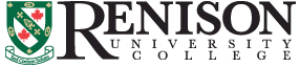     Application for Admission     Office Use Only                    HUM 101               Watcard Number: ____________Renison University College240 Westmount Road NorthWaterloo, ON Canada N2L 3G4Tel: 519-884-4404 ext 28681Web: www.uwaterloo.ca/RenisonHumanities 101 is a course for people who have encountered financial and other barriers to university education and who wish to expand their intellectual horizons in an accessible, challenging, and respectful environment. Applicants must have a love of learning, and be willing to attend classes, complete writing assignments, and participate in group discussions. Applications for this non-credit course are accepted not on the basis of past academic history but on an applicant’s desire and ability to participate in HUM 101.Applicants must complete all sections.Section A – Personal Data  Gender __________________Surname_______________________________________________ Given Names______________________________________________ __ __ - __ __ __ - __ __ __                                Date of Birth: __ __ - __ __ - __ __ __ __Social Insurance Number                                                                       mm        dd        yyMarital Status (for statistical purposes only) Single    Married      Common Law       Separated       Divorced          Widowed      Sole Support Parent              yes______                  no_______First Language     English    French        Other __________Section B – Citizenship StatusSection C - AddressStreet__________________________________Number_________Apt./Unit_______City_____________________ Province_________ Postal Code_________________ Country_____________________   Home Phone ______________________ Other  Phone ______________________________E-mail ___________________________________________________________________Section D – Academic HistoryApplicants, including those for re-admission, should list each academic institution, secondary and post-secondary, attended or currently being attended. Attach a separate sheet if more space is required.Section E – Work/Life ExperienceAnswer the following questions. Include a résumé, if possible.1) Please tell us about your experiences of school, such as high school, college, or other courses or programs you’ve taken. When did you last go to school?2) Please list your preferred activities or areas of significant interest. (These could include leadership or participation in organizations or projects, athletics, travel, community, social activities, drama, music, personal hobbies and/or volunteer work.) Provide a brief description and dates if relevant.3) Please tell us about barriers that you have faced in trying to access university, college, or other post-secondary education.4) Please list your most significant part-time or full-time employment in the past five years, beginning with the most recent.5) List the personal accomplishments that you are most proud of.Section F – Certification of Information – Must be completed by applicantsI declare that all statements are correct and complete, including my declaration of citizenship and status in Canada. I have also fully disclosed my attendance at academic institutions to date. I understand that I may have to provide documentation at some future date to substantiate my claim and that any misrepresentation of this information may result in the cancellation of my admission or registration status.Signature ______________________________________________________________ Date _______________________________________Status in Canada:Canadian CitizenPermanent Resident (Landed Immigrant)Student AuthorizationOther (specify) ____________________If you are not a Canadian Citizen, indicate your Country of Citizenship: _____________________________________ If you are not a Canadian Citizen, indicate your date of entry into Canada _________________ (mm/yyyy) Office Use Only SIN Birth Certificate IMM 1000 Permanent Resident OtherFrom Year/MonthToYear/MonthAcademic Institution and Location(City, Province, Country)Year/LevelProgramDiploma/Degree Granted